INDICAÇÃO Nº 2251/2017“Sugere ao Poder Executivo estudo visando à possibilidade da instalação de câmeras de segurança e monitoramento, na passarela que interliga os Bairros Jardim São Francisco I e Jardim São Francisco II, no município de Santa Bárbara d’Oeste.”Excelentíssimo Senhor Prefeito Municipal, Nos termos do Art. 108 do Regimento Interno desta Casa de Leis, dirijo-me a Vossa Excelência para sugerir que, por intermédio do Setor competente, tome providências referentes à possibilidade da instalação de câmeras de segurança e monitoramento, na passarela que interliga os Bairros Jardim São Francisco I e Jardim São Francisco II, no município de Santa Bárbara d’Oeste.  Justificativa:Munícipes procuraram o vereador para solicitar a implantação de câmeras de segurança e monitoramento no endereço supracitado. Segundo eles, a passarela é bastante utilizada por pedestre, inclusive no período noturno, e a falta de dispositivos de segurança, como câmeras de monitoramento, tem tornado a travessia perigosa, com risco de delitos.Plenário “Dr. Tancredo Neves”, em 03 de Março de 2017.Ducimar de Jesus Cardoso“Kadu Garçom”-Presidente-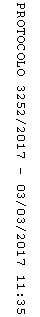 